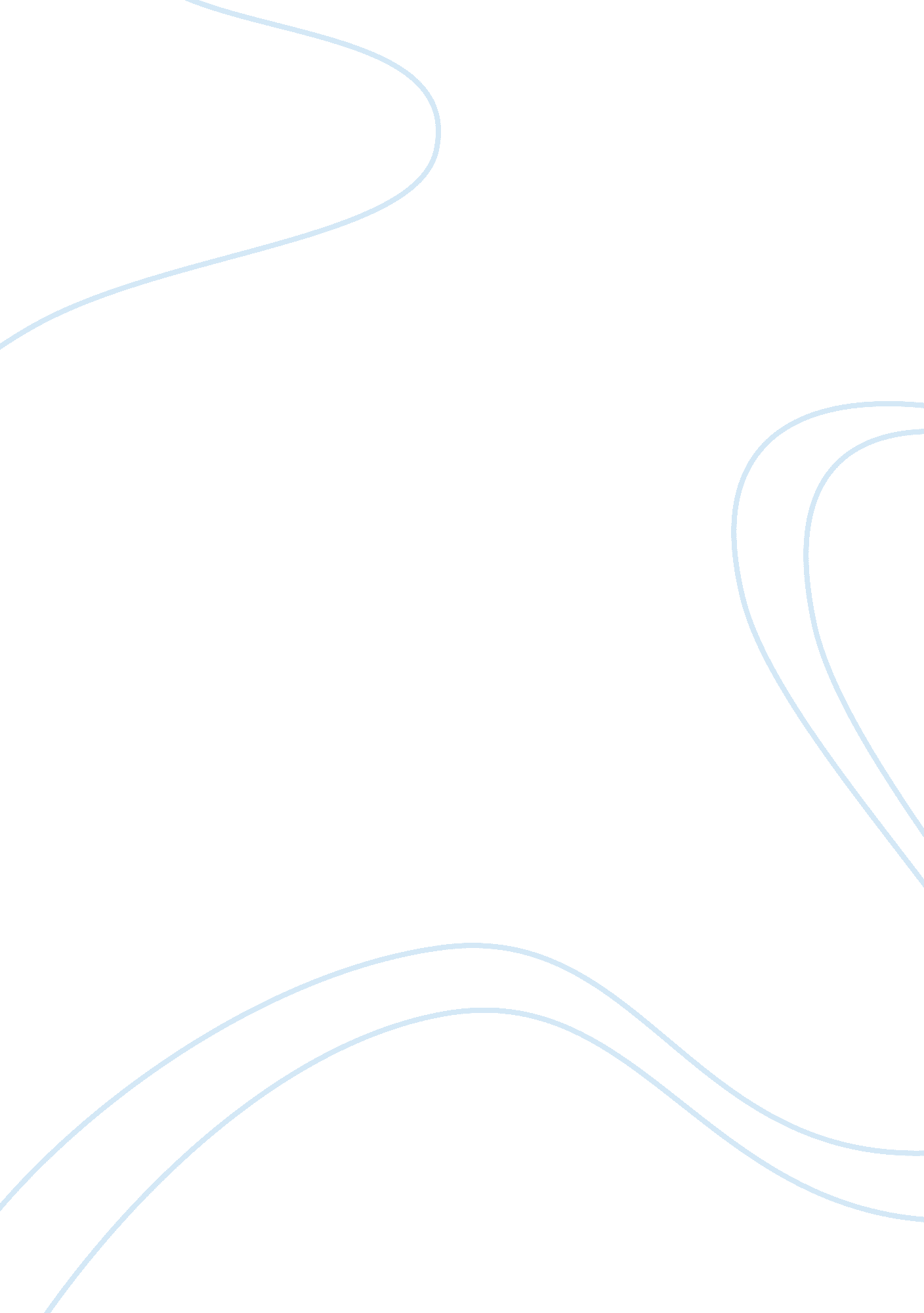 Corrigendum: predictive mechanisms are not involved the same way during human-hum...Health & Medicine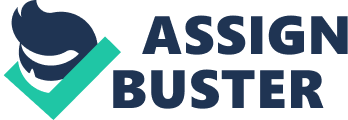 A corrigendum on Predictive Mechanisms Are Not Involved the Same Way during Human-Human vs. Human-Machine Interactions: A Review 
by Sahaï, A., Pacherie, E., Grynszpan, O., and Berberian, B. (2017). Front. Neurorobot. 11, 52. doi: 10. 3389/fnbot. 2017. 00052 Incorrect Reference In the original article, the reference forCaspar, et al., 2016was incorrectly written in the reference list asCaspar, E. A., Christensen, J. F., Cleeremans, A., and Haggard, P. (2016). Coercion changes the sense of agency in the human brain. Curr. Biol . 26, 585–592. doi: 10. 1016/j. cub. 2015. 12. 067 It should beCaspar, E. A., Desantis, A., Dienes, Z., Cleeremans, A., and Haggard, P. (2016). The sense of agency as tracking control. PLoS ONE 11(10): e0163892. doi: 10. 1371/journal. pone. 0163892 The authors apologize for this error and state that this does not change the scientific conclusions of the article in any way. The original article has been updated. Conflict of Interest Statement The authors declare that the research was conducted in the absence of any commercial or financial relationships that could be construed as a potential conflict of interest. 